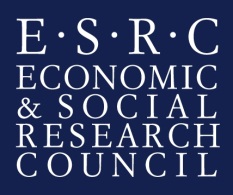 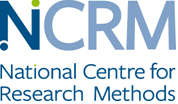 Intention to Submit an Application for National Centre for Research Methods Commissioned Research Projects – phase 2This form (max 1 A4 side) should be submitted as a .pdf file to the NCRM Research Coordinator, Mrs Penny White, by email to p.c.white@southampton.ac.uk by 16:00 on 16 December 2016.Principal Investigator’s NameDate PhD SubmittedHost institution where the grant would be heldPrimary Topic AreaProvisional Project TitleSummaryDescribe the proposed research in simple terms OrganisationDivision or Department